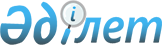 О внесении изменений и дополнений в решение маслихата Тайыншинского района Северо-Казахстанской области от 29 декабря 2023 года № 122/9 "Об утверждении бюджета Тихоокеанского сельского округа Тайыншинского района Северо-Казахстанской области на 2024-2026 годы"Решение Тайыншинского районного маслихата Северо-Казахстанской области от 19 апреля 2024 года № 160/13
      Маслихат Тайыншинского района Северо-Казахстанской области РЕШИЛ:
      1. Внести в решение маслихата Тайыншинского района Северо-Казахстанской области "Об утверждении бюджета Тихоокеанского сельского округа Тайыншинского района Северо-Казахстанской области на 2024-2026 годы" от 29 декабря 2023 года № 122/9 следующие изменения и дополнения:
      пункт 1 изложить в новой редакции:
      "1. Утвердить бюджет Тихоокеанского сельского округа Тайыншинского района Северо-Казахстанской области на 2024-2026 годы, согласно приложениям 1, 2 и 3 соответственно, в том числе на 2024 год в следующих объемах:
      1) доходы – 46442 тысяч тенге:
      налоговые поступления – 5100 тысяч тенге;
      неналоговые поступления – 0 тысяч тенге;
      поступления от продажи основного капитала – 0 тысяч тенге;
      поступления трансфертов – 41 342 тысяч тенге;
      2) затраты – 47944,1 тысяч тенге;
      3) чистое бюджетное кредитование – 0 тысяч тенге:
      бюджетные кредиты – 0 тысяч тенге;
      погашение бюджетных кредитов – 0 тысяч тенге;
      4) сальдо по операциям с финансовыми активами – 0 тысяч тенге:
      приобретение финансовых активов – 0 тысяч тенге;
      поступления от продажи финансовых активов государства – 0 тысяч тенге;
      5) дефицит (профицит) бюджета – - 1502,1 тысяч тенге;
      6) финансирование дефицита (использование профицита) бюджета – 1502,1 тысяч тенге:
      поступление займов – 0 тысяч тенге;
      погашение займов – 0 тысяч тенге;
      используемые остатки бюджетных средств – 1502,1 тысяч тенге.";
      дополнить пунктом 3-1 следующего содержания:
      "3-1. Предусмотреть в бюджете Тихоокеанского сельского округа на 2024 год расходы за счет свободных остатков бюджетных средств, сложившихся на начало финансового года, согласно приложению 4 к настоящему решению.";
      приложение 1 к указанному решению изложить в новой редакции, согласно приложению 1 к настоящему решению.
      дополнить указанное решение приложением 4, согласно приложению 2 к настоящему решению.
      2. Настоящее решение вводится в действие с 1 января 2024 года. Бюджет Тихоокеанского сельского округа Тайыншинского района Северо-Казахстанской области на 2024 год Направление свободных остатков бюджетных средств, сложившихся на 1 января 2024 года
					© 2012. РГП на ПХВ «Институт законодательства и правовой информации Республики Казахстан» Министерства юстиции Республики Казахстан
				
      Председатель маслихата Тайыншинского районаСеверо-Казахстанской области 

С. Бекшенов
Приложение 1к решению маслихата Тайыншинского района Северо-Казахстанской областиот 19 апреля 2024 года № 160/13Приложение 1к решению маслихатаТайыншинского районаСеверо-Казахстанской областиот 29 декабря 2023 года №122/9
Категория
Категория
Категория
Категория
Сумма, тысяч тенге
Класс
Класс
Класс
Сумма, тысяч тенге
Подкласс
Подкласс
Сумма, тысяч тенге
Наименование
Сумма, тысяч тенге
1) Доходы
46442 
1
Налоговые поступления
5100
01
Подоходный налог
550
2
Индивидуальный подоходный налог с доходов не облагаемых у источника выплаты
550
04
Hалоги на собственность
3700
1
Hалоги на имущество
50
3
Земельный налог
50
4
Hалог на транспортные средства
1600
5
Единый земельный налог
2000
05
Внутренние налоги на товары, работы и услуги
850
3
Поступление за использование природных и других ресурсов
850
4
Поступления трансфертов 
41342
02
Трансферты из вышестоящих органов государственного управления
41342
3
Трансферты из районного (города областного значения) бюджета
41342
Функциональная группа
Функциональная группа
Функциональная группа
Функциональная группа
Сумма, тысяч тенге
Администратор бюджетных программ 
Администратор бюджетных программ 
Администратор бюджетных программ 
Сумма, тысяч тенге
Программа
Программа
Сумма, тысяч тенге
2) Затраты
47944,1
01
Государственные услуги общего характера
22712
124
Аппарат акима города районного значения, села, поселка, сельского округа
22712
001
Услуги по обеспечению деятельности акима города районного значения, села, поселка, сельского округа
22712
07
Жилищно-коммунальное хозяйство
24930
124
Аппарат акима города районного значения, села, поселка, сельского округа
24930
008
Освещение улиц в населенных пунктах
14530
009
Обеспечение санитарии населенных пунктов
7500
011
Благоустройство и озеленение населенных пунктов
2900
12
Транспорт и коммуникации
300
124
Аппарат акима города районного значения, села, поселка, сельского округа
300
013
Обеспечение функционирования автомобильных дорог в городах районного значения, селах, поселках, сельских округах
300
3) Чистое бюджетное кредитование
0
Бюджетные кредиты
0
15
Трансферты
2,1
124
Аппарат акима города районного значения, села, поселка, сельского округа
2,1
048
Возврат неиспользованных (недоиспользованных) целевых трансфертов
2,1
Категория
Категория
Категория
Категория
Сумма, тысяч тенге
Класс
Класс
Класс
Сумма, тысяч тенге
Подкласс
Подкласс
Сумма, тысяч тенге
Наименование
Сумма, тысяч тенге
5
Погашение бюджетных кредитов
0
Функциональная группа
Функциональная группа
Функциональная группа
Функциональная группа
Сумма, тысяч тенге
Администратор бюджетных программ
Администратор бюджетных программ
Администратор бюджетных программ
Сумма, тысяч тенге
Программа
Программа
Сумма, тысяч тенге
Наименование
Сумма, тысяч тенге
4) Сальдо по операциям с финансовыми активами
0
Категория
Категория
Категория
Категория
Сумма, тысяч тенге
Класс
Класс
Класс
Сумма, тысяч тенге
Подкласс
Подкласс
Сумма, тысяч тенге
Наименование
Сумма, тысяч тенге
6
Поступления от продажи финансовых активов государства
0
5) Дефицит (профицит) бюджета
-1502,1
6) Финансирование дефицита (использование профицита) бюджета
-1502,1
7
Поступления займов
0
Функциональная группа
Функциональная группа
Функциональная группа
Функциональная группа
Сумма, тысяч тенге
Администратор бюджетных программ
Администратор бюджетных программ
Администратор бюджетных программ
Сумма, тысяч тенге
Программа
Программа
Сумма, тысяч тенге
Наименование
Сумма, тысяч тенге
14
Обслуживание долга
0
16
Погашение займов
0
Категория
Категория
Категория
Категория
Класс
Класс
Класс
Сумма, тысяч тенге
Подкласс
Подкласс
Сумма, тысяч тенге
Наименование
Сумма, тысяч тенге
8
Используемые остатки бюджетных средств
1502,1
01
Остатки бюджетных средств
1502,1
1
Свободные остатки бюджетных средств
1502,1Приложение 2к решению маслихата Тайыншинского района Северо-Казахстанской областиот 19 апреля 2024 года № 160/13Приложение 4к решению маслихата Тайыншинского районаСеверо-Казахстанской областиот 29 декабря 2023 года №122/9
Категория
Категория
Категория
Наименование
Сумма, тысяч тенге
Класс
Класс
Наименование
Сумма, тысяч тенге
Подкласс
Наименование
Сумма, тысяч тенге
8
Используемые остатки бюджетных средств
1502,1
01
Остатки бюджетных средств
1502,1
1
Свободные остатки бюджетных средств
1502,1
Функциональная группа
Функциональная группа
Функциональная группа
Наименование
Сумма, тысяч тенге
Администратор бюджетных программ
Администратор бюджетных программ
Наименование
Сумма, тысяч тенге
Программа
Наименование
Сумма, тысяч тенге
2) Затраты
1500
07
Жилищно-коммунальное хозяйство
1500
124
Аппарат акима города районного значения, села, поселка, сельского округа
1500
009
Обеспечение санитарии населенных пунктов
1500
15
Трансферты
2,1
124
Аппарат акима города районного значения, села, поселка, сельского округа
2,1
048
Возврат неиспользованных (недоиспользованных) целевых трансфертов
2,1